ҠАРАР                                                                                РЕШЕНИЕО внесении изменений и дополнений в Правила землепользования и застройки с.Кенгер-Менеуз, д.Касимовка, с.Кунакулово, д.Разаевка, д.Чулпан сельского поселения  Кенгер-Менеузовский сельсовет муниципального района Бижбулякский район Республики Башкортостан, утвержденный решением Совета сельского поселения от 10 марта 2015 года №118/23-26В целях исполнения действующего законодательства в области градостроительной деятельности на основании ст.28 Федерального закона от 06.10.2003 г. №131 ФЗ «Об общих принципах организации местного самоуправления в Российской Федерации», ст.8.32 Градостроительного Кодекса  Российской Федерации от 29.12.2004 г. №190-ФЗ (далее – ГрК РФ),    Закона Республики Башкортостан от 29.12.2004 г. «О регулировании градостроительной деятельности в Республике Башкортостан», руководствуясь Уставом сельского поселения Кенгер-Менеузовский сельсовет муниципального района Бижбулякский район Республики Башкортостан, Совет сельского поселения Кенгер-Менеузовский сельсовет муниципального района Бижбулякский район Республики Башкортостанр е ш и л:1. Внести следующие изменения и дополнения в Правила землепользования и застройки с.Кенгер-Менеуз, д.Касимовка, с.Кунакулово, д.Разаевка, д.Чулпан сельского поселения  Кенгер-Менеузовский сельсовет муниципального района Бижбулякский район Республики Башкортостан, утвержденные решением Совета сельского поселения от 10 марта 2015 года №118/23-26:статью 15. «Порядок изменения видов разрешенного использования земельных участков и объектов капитального строительства физическими и юридическими лицами» и статью 50. «Предельные (минимальные и (или) максимальные) размеры земельных участков и предельные параметры размещенного строительства, реконструкции объектов капитального строительства» изложить в новой редакции согласно приложению №1.2. Настоящее решение обнародовать на информационном стенде и разместить в официальном сайте администрации сельского поселения Кенгер-Менеузовский сельсовет муниципального района Бижбулякский район Республики Башкортостан.3. Конроль за выполнением настоящего решения возложить на постоянную комиссии по развитию предпринимательства, земельным вопросам, благоустройству и экологии.Глава сельского поселения                                      М.М.Сафинс.Кенгер-Менеузот «25» декабря 2018 года№88/27-27Приложение №1 к решению Совета сельского поселения Кенгер-Менеузовский сельсовет  муниципального района Бижбулякский район Республики Башкортостан от 25.12.2018 г. №88/27-27Статья 15. Порядок изменения видов разрешенного использования земельных участков и объектов капитального строительства физическими и юридическими лицами1. Изменение видов разрешенного использования земельных участков и объектов капитального строительства физическими и юридическими лицами осуществляется в соответствии с перечнем видов разрешенного использования на территории соответствующей территориальной зоны, установленным настоящими Правилами, в соответствии с градостроительным регламентом при условии соблюдения требований технических регламентов и иных обязательных требований в соответствии с настоящими Правилами.2. Основные и вспомогательные виды разрешенного использования земельных участков и объектов капитального строительства их правообладателями, за исключением органов государственной власти, органов местного самоуправления, государственных и муниципальных учреждений, государственных и муниципальных унитарных предприятий, выбираются самостоятельно, без дополнительных разрешений и согласования.3. В случаях,  если  физические  и  юридические  лица  хотят  выбрать вид использования из числа условно разрешенных настоящими Правилами для соответствующей территориальной зоны, необходимо получение разрешения, предоставляемого главой Администрации сельского поселения в порядке, установленном настоящими Правилами, в соответствии со статьей 39 Градостроительного кодекса Российской Федерации.4. Физическое или юридическое лицо, заинтересованное в предоставлении разрешения на условно разрешенный вид использования земельного участка или объекта капитального строительства (далее - разрешение на условно разрешенный вид использования), направляет заявление о предоставлении разрешения на условно разрешенный вид использования в Комиссию.Заявление о предоставлении разрешения на условно разрешенный вид использования должно содержать следующую информацию:- фамилию, имя, отчество, паспортные данные заявителя, номер контактного телефона в случае подачи заявления физическим лицом;- наименование и место нахождения заявителя, номера контактного телефона, факса - в случае подачи заявления юридическим лицом;- данные о земельном участке или объекте капитального строительства, для которых испрашивается условно разрешенный вид использования;- испрашиваемый заявителем условно разрешенный вид использования земельного участка или объекта капитального строительства;- соотносимость вида и параметров испрашиваемого заявителем условно разрешенного вида использования конкретного объекта недвижимости с видами использования рядом расположенных объектов недвижимости;- соответствие размеров земельного участка предполагаемому использованию;- подтверждение готовности нести расходы, связанные с организацией и проведением публичных слушаний;- другие сведения, перечень которых устанавливается или запрашивается Комиссией.К заявлению о предоставлении разрешения на условно разрешенный вид использования прилагается заверенная копия документа, удостоверяющего право заявителя на земельный участок и (или) объект капитального строительства.5. Вопрос о предоставлении разрешения на условно разрешенный вид использования подлежит обсуждению на публичных слушаниях. Порядок организации и проведения публичных слушаний определяется уставом муниципального образования и (или) нормативными правовыми актами представительного органа муниципального образования с учетом положений настоящей статьи.6. Комиссия направляет сообщения о проведении публичных слушаний по вопросу предоставления разрешения на условно разрешенный вид использования правообладателям земельных участков, имеющих общие границы с земельным участком, применительно к которому запрашивается данное разрешение, правообладателям объектов капитального строительства, расположенных на земельных участках, имеющих общие границы с земельным участком, применительно к которому запрашивается данное разрешение, и правообладателям помещений, являющихся частью объекта капитального строительства, применительно к которому запрашивается данное разрешение. В случае, если условно разрешенный вид использования земельного участка или объекта капитального строительства может оказать негативное воздействие на окружающую среду, публичные слушания проводятся с участием правообладателей земельных участков и объектов капитального строительства, подверженных риску такого негативного воздействия.Указанные сообщения направляются не позднее чем через десять дней со дня поступления заявления заинтересованного лица о предоставлении разрешения на условно разрешенный вид использования.7. Участники публичных слушаний по вопросу о предоставлении разрешения на условно разрешенный вид использования вправе представить в комиссию свои предложения и замечания, касающиеся указанного вопроса, для включения их в протокол публичных слушаний.8. Заключение о результатах публичных слушаний по вопросу предоставления разрешения на условно разрешенный вид использования подлежит опубликованию в порядке, установленном для официального опубликования муниципальных правовых актов, иной официальной информации, и размещается на официальном сайте муниципального образования (при наличии официального сайта муниципального образования) в сети "Интернет" 9. Срок проведения публичных слушаний с момента оповещения жителей муниципального образования о времени и месте их проведения до дня опубликования заключения о результатах публичных слушаний определяется уставом муниципального образования и (или) нормативными правовыми актами представительного органа муниципального образования и не может быть более одного месяца.10. На основании заключения о результатах публичных слушаний по вопросу о предоставлении разрешения на условно разрешенный вид использования Комиссия осуществляет подготовку рекомендаций о предоставлении разрешения на условно разрешенный вид использования или об отказе в предоставлении такого разрешения с указанием причин принятого решения и направляет их главе Администрации сельского поселения.Для подготовки рекомендаций Комиссия может запросить заключения уполномоченных органов в сфере охраны окружающей среды, санитарно-эпидемиологического надзора, охране и использованию объектов культурного наследия и иных компетентных органов.11. Глава Администрации сельского поселения в течение трех дней со дня поступления таких рекомендаций принимает решение о предоставлении разрешения на условно разрешенный вид использования либо об отказе в предоставлении такого разрешения. Указанное решение подлежит опубликованию в порядке, установленном для официального опубликования муниципальных правовых актов, и размещается на официальном сайте сельского поселения  в сети "Интернет", в случае наличия такого сайта.12. Разрешение на условно разрешенный вид использования может быть предоставлено с условиями, выполнение которых направлено на предотвращение ущерба соседним землепользователям и недопущения существенного снижения стоимости соседних объектов недвижимости.13. Расходы, связанные с организацией и проведением публичных слушаний по вопросу предоставления разрешения на условно разрешенный вид использования, несет физическое или юридическое лицо, заинтересованное в предоставлении такого разрешения.14. Физическое или юридическое лицо вправе оспорить в судебном порядке решение о предоставлении разрешения на условно разрешенный вид использования или об отказе в предоставлении такого разрешения.ГЛАВА XII. ГРАДОСТРОИТЕЛЬНЫЕ РЕГЛАМЕНТЫ В ЧАСТИ ПРЕДЕЛЬНЫХ РАЗМЕРОВ ЗЕМЕЛЬНЫХ УЧАСТКОВ И ПРЕДЕЛЬНЫХ ПАРАМЕТРОВ РАЗРЕШЕННОГО СТРОИТЕЛЬСТВА, РЕКОНСТРУКЦИИ ОБЪЕКТОВ КАПИТАЛЬНОГО СТРОИТЕЛЬСТВА НА ТЕРРИТОРИИ  СЕЛЬСКОГО ПОСЕЛЕНИЯ КЕНГЕР-МЕНЕУЗОВСКИЙ СЕЛЬСОВЕТ МУНИЦИПАЛЬНОГО РАЙОНА БИЖБУЛЯКСКИЙ РАЙОН РЕСПУБЛИКИ БАШКОРТОСТАН.Статья 50. Предельные (минимальные и (или) максимальные) размеры земельных участков и предельные параметры размещенного строительства, реконструкции объектов капитального строительства.1. Предельные размеры земельных участков и предельные параметры разрешенного строительства, реконструкции объектов капитального строительства на их территории приведены в таблице 3.Таблица 3. Предельные размеры земельных участков и предельные параметры разрешенного строительства, реконструкции объектов капитального строительства.Примечания:1. НР - не регламентируется2. Для территориальных зон специального назначения, особо охраняемых территорий, транспортной инфраструктуры предельные (максимальные и (или) минимальные) размеры земельных участков и предельные параметры разрешенного строительства, реконструкции объектов капитального строительства не устанавливаются.Башқортостан РеспубликаһыРеспублика БашкортостанБишбүләк районы муниципаль районы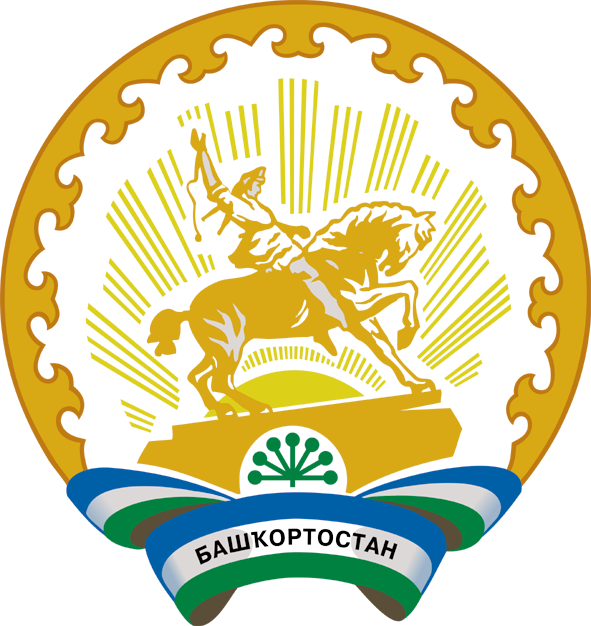 Кыңғыр-Мәнәүез ауыл советыауыл биләмәһеСОВЕТЫ452055, БР, Бишбүләк районы,Кыңғыр-Мәнәүез  ауылы, Мәктәп урамы, 1Тел. 8(347) 4323424муниципальный район Бижбулякский районСОВЕТсельского поселенияКенгер-Менеузовский сельсовет452055, РБ,  Бижбулякский район,село Кенгер-Менеуз,  ул. Школьная, 1Тел. 8(347) 4323424Наименование показателяВид территориальной зоныВид территориальной зоныВид территориальной зоныВид территориальной зоныВид территориальной зоныВид территориальной зоныНаименование показателяЖ-1ОД-1П-1Р-1Р-2С-1Минимальная площадь земельного участка, гаИЖС, ЛПХкоттеджная застройкаблокированная застройка0,010,070,040,072140,12Максимальная площадь земельного участка, гаИЖС, коттеджная застройкаЛПХблокированная застройка0,150,50,04НРНРНРНРНРМинимальная ширина по красной линии, м1527-30120НРНРНРМинимальная длинана глубину, м3024-26160НРНРНРМинимальный отступот красной линии, м56966НРМаксимальный коэффициент застройки, %20-406065НР2030Минимальный процент озеленения, %2010-20НРНР5050Максимальная высотаздания до конька крыши, м12162010НР12Максимальная высота оград, м1,51,51,51,51,51,5Минимальные отступы от границ земельных участков, м3-510-30НРНРНРНР